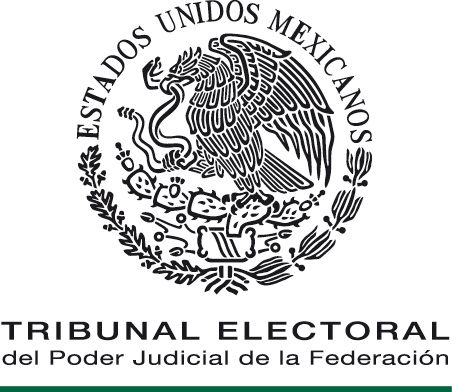 COORDINACIÓN DE ASUNTOSJURÍDICOSLineamientos de la Normateca del Tribunal Electoral del Poder Judicial de la Federación                               ÍNDICE_______________________________________________________________________________Presentación	3Objetivo	4Marco Jurídico	5Capítulo PrimeroDisposiciones Generales	6Capítulo SegundoDe la operación y funcionamiento de la Normateca	7Capítulo TerceroDe la administración y actualización de la Normateca	8Transitorios	10PRESENTACIÓN____________________________________________________Los presentes Lineamientos tienen como objetivo principal regular la operación del sistema electrónico denominado “Normateca”. Con su emisión se da cumplimiento a lo dispuesto en el artículo 206, fracción V del Reglamento Interno del Tribunal Electoral del Poder Judicial de la Federación, que otorga a la Coordinación de Asuntos Jurídicos la facultad de compilar y sistematizar electrónicamente los Acuerdos Generales, las circulares y demás disposiciones de observancia general que emitan la Presidencia del Tribunal Electoral, la Comisión de Administración y la Secretaría Administrativa y hacerlas del conocimiento de todas y todos los funcionarios del Tribunal Electoral.Por lo anterior, este ordenamiento detalla las acciones y determina los límites y características que deben observarse para la operación y administración de la Normateca; integrando una fuente de información confiable y actualizada que permita a las y los servidores públicos de este órgano jurisdiccional tener certeza jurídica sobre el marco normativo vigente y facilitar con ello su adecuada observancia y aplicación.Es así que como parte de su contenido, se especifican las características funcionales de la Normateca; los tipos de instrumentos susceptibles de integrarla; la temporalidad con que debe revisarse la normativa de cada Unidad Administrativa del Tribunal Electoral y las obligaciones de la Coordinación de Asuntos Jurídicos respecto a su administración y operación.Finalmente, es importante mencionar que su emisión contribuirá a garantizar el principio de transparencia, en la medida que proporciona a los usuarios del sistema la posibilidad de consultar mediante el empleo de una herramienta tecnológica ágil y eficiente, los instrumentos normativos y no normativos aprobados por los órganos de decisión del Tribunal Electoral del Poder Judicial de la Federación.OBJETIVO_________________________________________________________Contar con un instrumento normativo que regule la administración del sistema electrónico denominado “Normateca” y determine los criterios aplicables para su operación y funcionamiento.MARCO JURÍDICO__________________________________________________Constitución Política de los Estados Unidos Mexicanos.Ley Orgánica del Poder Judicial de la Federación.Ley General de Transparencia y Acceso a la Información Pública.Ley Federal de Transparencia y Acceso a la Información Pública Gubernamental.Reglamento Interno del Tribunal Electoral del Poder Judicial de la Federación.Acuerdo General de Transparencia, Acceso a la Información y Protección de Datos Personales del Tribunal Electoral del Poder Judicial de la Federación.Acuerdo General de Administración del Tribunal Electoral del Poder Judicial de la Federación.Acuerdo General por el que se establecen las Bases para la Implementación del Sistema de Gestión de Control Interno y de Mejora Continua en el Tribunal Electoral del Poder Judicial de la Federación.Manual de Procedimientos de la Coordinación de Asuntos Jurídicos. Lineamientos para la elaboración, modificación y emisión de instrumentos normativos del Tribunal Electoral del Poder Judicial de la Federación.Plan de Implementación del Sistema de Gestión de Control Interno y de Mejora Continua del Tribunal Electoral del Poder Judicial de la Federación.Código Modelo de Ética Judicial Electoral.CAPÍTULO PRIMERODISPOSICIONES GENERALESLos presentes Lineamientos son de observancia obligatoria para las y los servidores públicos del Tribunal Electoral y tienen por objeto regular la administración del sistema electrónico denominado “Normateca”, así como determinar los criterios aplicables para su operación y funcionamiento. Para efectos de aplicación e interpretación de los presentes Lineamientos se entenderá por:Coordinación: Coordinación de Asuntos Jurídicos.Digitalizar: Conversión de textos y formatos a medios electrónicos para ser incorporados a la Normateca.Instrumento normativo: Documento que se genera para regular a las Unidades Administrativas, ya sea en su operación o su funcionamiento o bien, para normar temas específicos del Tribunal Electoral.Instrumentos no normativos: Documentos que rigen la operación y funcionamiento del Tribunal Electoral, que sirven de referencia y apoyo aunque carecen de la naturaleza regulatoria de los documentos clasificados dentro de la categoría de Instrumentos normativos.Intranet: Red informática interna del Tribunal Electoral.Normativa: Conjunto de disposiciones jurídicas y administrativas que regulan la organización y funcionamiento de las Unidades Administrativas.Normateca: Herramienta de búsqueda electrónica que contiene la Normativa del Tribunal Electoral.Unidades Administrativas: Órganos Auxiliares, Coordinaciones, Unidades de Apoyo, Jefaturas de Unidad, Direcciones, Subdirecciones y Jefaturas de Departamento de su adscripción. Tribunal Electoral: Tribunal Electoral del Poder Judicial de la Federación. Las cuestiones operativas y administrativas no previstas en los presentes Lineamientos, serán atendidas por la Coordinación con el apoyo de la Dirección General de Sistemas, de ser el caso.  CAPÍTULO SEGUNDODE LA OPERACIÓN Y FUNCIONAMIENTO DE LA NORMATECALa Normateca deberá estar disponible en la Intranet y tendrá las siguientes características funcionales:Contendrá la Normativa actualizada en versiones PDF y Word.Contará con índices que desplieguen la información en orden alfabético, por materia, por área, Normativa abrogada y búsqueda avanzada, dentro de este apartado tendrá subsecciones de búsqueda por palabra, fecha y vigencia.Tendrá un apartado de búsqueda de acuerdos emitidos por la Sala Superior.  Señalará la fecha de publicación del Instrumento normativo, el número de acuerdo por el que se haya autorizado y la Unidad Administrativa responsable del mismo.Podrá contar con elementos adicionales para integrar una fuente de información confiable y actualizada de la Normativa, que facilite su observancia y aplicación.Conforme a los Lineamientos para la elaboración, modificación y emisión de instrumentos normativos del Tribunal Electoral, son susceptibles de integrar la Normateca:Acuerdos Generales de carácter normativo.Acuerdo General de Administración del Tribunal Electoral del Poder Judicial de la Federación.Lineamientos.Manuales de Procedimientos.Políticas. Los demás que por su naturaleza o importancia se considere conveniente, por instrucción de la Comisión de Administración, la Presidencia o a solicitud justificada de las Unidades Administrativas, incluidos los Instrumentos no normativos.CAPÍTULO TERCERODE LA ADMINISTRACIÓN Y ACTUALIZACIÓN DE LA NORMATECALas Unidades Administrativas, en el ámbito de sus respectivas competencias, tendrán bajo su responsabilidad revisar semestralmente los Instrumentos Normativos y, en su caso, los no normativos, contenidos en la Normateca, a fin de determinar si continúan vigentes, requieren actualización o deben incorporarse otros. Con el objeto de suprimir, adicionar y actualizar la información contenida en la Normateca, las Unidades Administrativas deberán solictar el apoyo de la Coordinación vía oficio. La administración de la Normateca y sus contenidos está a cargo de la Coordinación, quien tendrá las siguientes funciones:Supervisar el funcionamiento de la Normateca, así como la aplicación de los presentes Lineamientos.Obtener de la Secretaría Administrativa o la Secretaría General de Acuerdos, según sea el caso, copia certificada del Instrumento normativo aprobado.Digitalizar, registrar, sistematizar y publicar en la Normateca los Instrumentos normativos.Las demás que resulten necesarias para que la Normateca esté debidamente actualizada y sean inherentes a la administración de la misma. TRANSITORIOSPRIMERO. Los Lineamientos de la Normateca del Tribunal Electoral del Poder Judicial de la Federación entrarán en vigor al día siguiente de su publicación en la página de Intranet del Tribunal Electoral del Poder Judicial de la Federación. SEGUNDO. Se deroga la Sección II del Manual de Lineamientos y Procedimientos Administrados por la Coordinación de Asuntos Jurídicos, aprobado por la Comisión de Administración en la Octava Sesión Ordinaria de 2012 mediante Acuerdo 301/S8(21-VIII-2012).TERCERO. Se derogan todas aquellas disposiciones que contravengan a los presentes Lineamientos de la Normateca del Tribunal Electoral del Poder Judicial de la Federación. CUARTO. Para su mayor difusión, publíquese en la página de Internet del Tribunal Electoral del Poder Judicial de la Federación y en el Diario Oficial de la Federación.EL SUSCRITO, LICENCIADO JORGE ENRIQUE MATA GÓMEZ, SECRETARIO DE LA COMISIÓN DE ADMINISTRACIÓN DEL TRIBUNAL ELECTORAL DEL PODER JUDICIAL DE LA FEDERACIÓN, CON FUNDAMENTO EN LO DISPUESTO EN EL ARTÍCULO 170, FRACCIÓN VIII, DEL REGLAMENTO INTERNO DEL CITADO ÓRGANO JURISDICCIONAL.------------------------------------------------C E R T I F I C A---------------------------------------Que la presente copia en 11 fojas, corresponde a los “Lineamientos de la Normateca del Tribunal Electoral del Poder Judicial de la Federación”, aprobados por la Comisión de Administración mediante acuerdo 143/S5(17-V-2016), emitido en la Quinta Sesión Ordinaria celebrada el 17 de mayo de 2016, que obra en los archivos de la Coordinación de Asuntos Jurídicos. DOY FE------------------------------------------------------------------------------------------------------------------------Ciudad de México, 25 de mayo de 2016. -------------------------------------------------------EL SECRETARIO DE LA COMISIÓN DE ADMINISTRACIÓNDEL TRIBUNAL ELECTORAL DEL PODER JUDICIAL DE LA FEDERACIÓNLICENCIADO JORGE ENRIQUE MATA GÓMEZ